501/3FRENCHPaper 3(READING ALOUD, EXPOSE AND CONVERSATION)Time:  25 MINSKenya Certificate of Secondary Education (K.C.S.E.)SECTION AREADING ALOUDCARD ASECTION AREADING ALOUDCARD A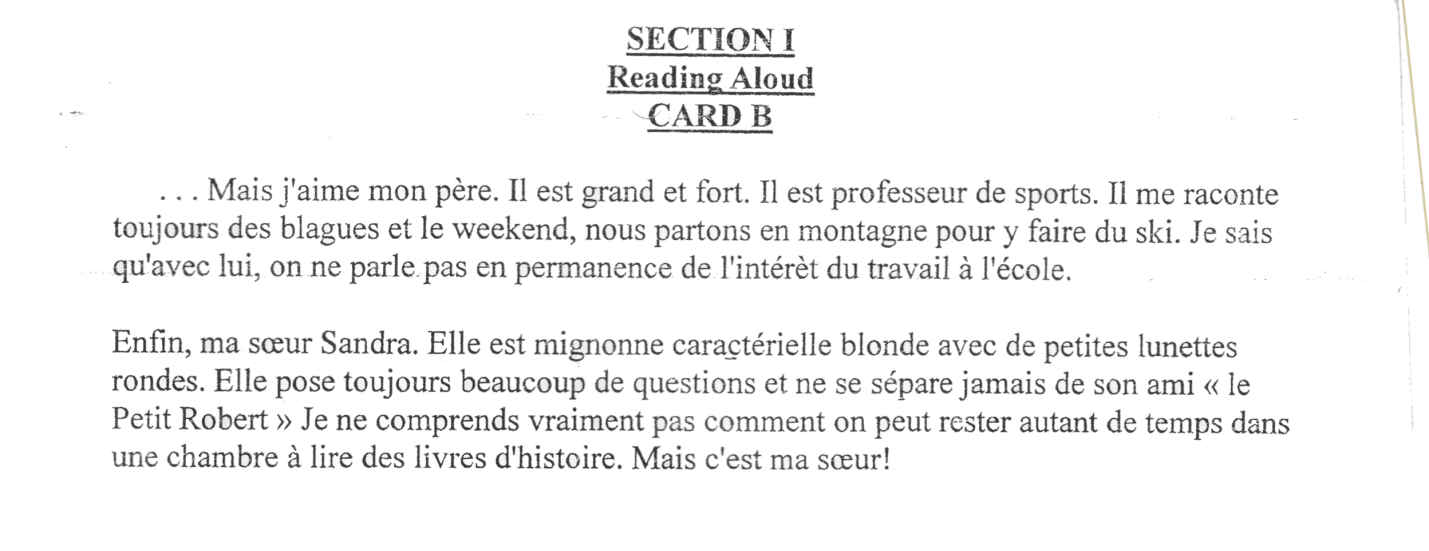 SECTION AREADING ALOUDCARD A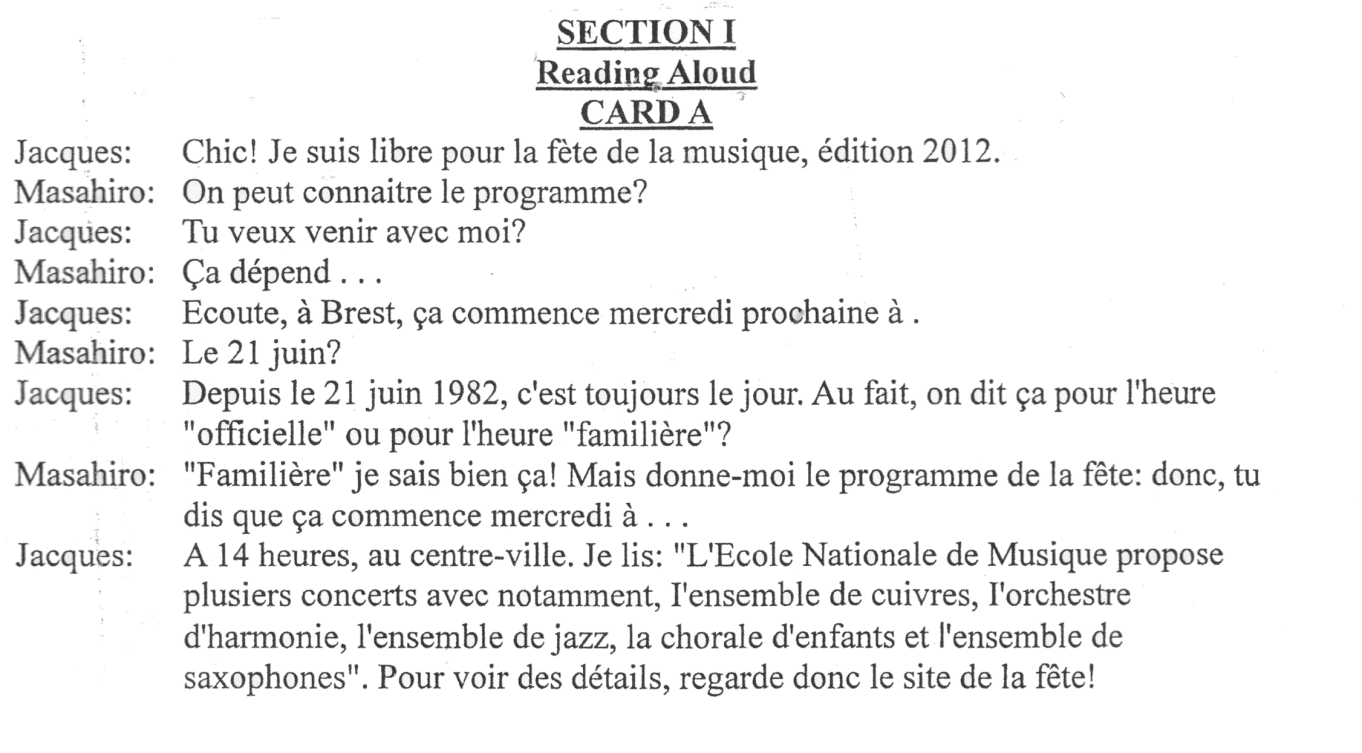 501/3FRENCHPaper 3(READING ALOUD, EXPOSE AND CONVERSATION)March/AprilTime:  25 MINSKenya Certificate of Secondary Education (K.C.S.E.)SECTION AREADING ALOUDCARD C501/3FRENCHPaper 3(READING ALOUD, EXPOSE AND CONVERSATION)March/AprilTime:  25 MINSKenya Certificate of Secondary Education (K.C.S.E.)EXPOSE CARD BSECTION AREADING ALOUDCARD C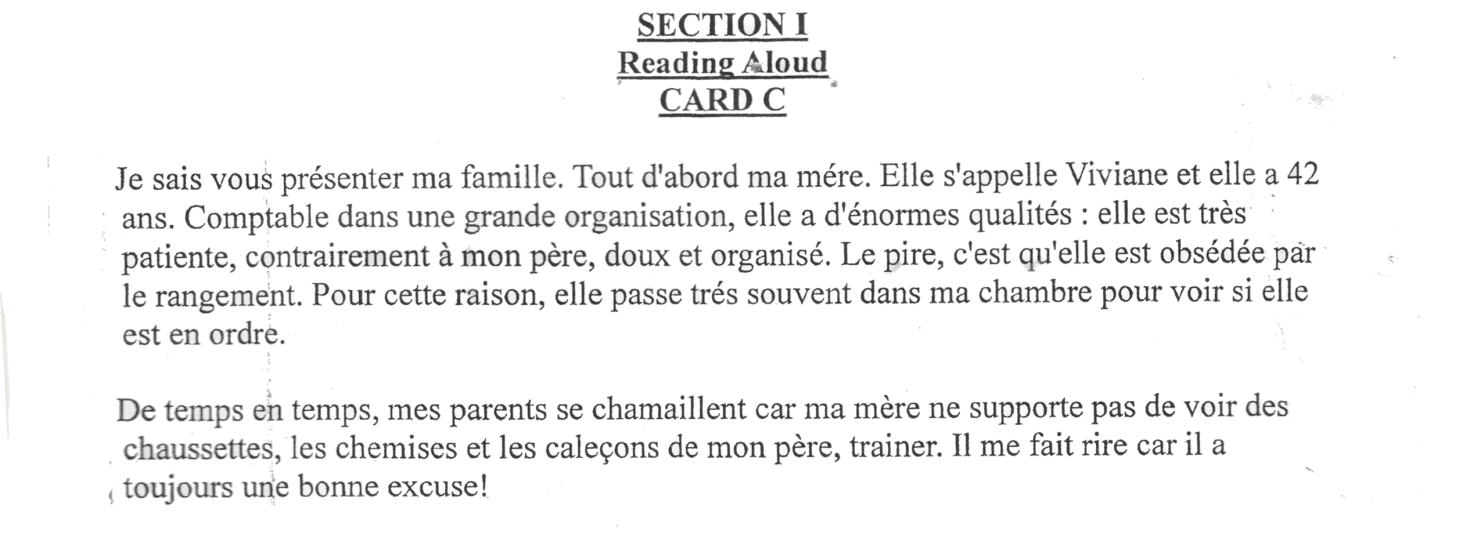 CARD B	Votre professeur de fransais vous demande de parler de la francophonie.501/3FRENCHPaper 3(READING ALOUD, EXPOSE AND CONVERSATION)March/AprilTime:  25 MINSKenya Certificate of Secondary Education (K.C.S.E.)EXPOSE CARD A501/3FRENCHPaper 3(READING ALOUD, EXPOSE AND CONVERSATION)March/April2014Time:  25 MINSKenya Certificate of Secondary Education (K.C.S.E.)EXPOSE CARD CCARD AVotre directeur/ directrice vous demande de Lui expliquer ce que vous aimeriez changer dans votre ecole. Vous Lui dites tout ce que vous n’aimez pas a L’ecole. Vous continuez aa Lui dire ce que vous aimez. CARD C	Vous Parlez a votra amices de L’importance du tourisme dans votre pays.501/3FRENCHPaper 3(READING ALOUD, EXPOSE AND CONVERSATION)March/AprilTime:  25 MINSKenya Certificate of Secondary Education (K.C.S.E.)EXPOSE CARD D501/3FRENCHPaper 3(READING ALOUD, EXPOSE AND CONVERSATION)March/April2014Time:  25 MINSKenya Certificate of Secondary Education (K.C.S.E.)	CONVERSATION CARD DVous faites partie du club de fransais et on vous demande de faire un discours sur les loisirs.TopicsLa  FamilleLa  Vie scolaireLes  Professions/carrieresLes  sports et les loisirsLe fransaise francophonieLe  tourismeLes moyens de transports.La  nouvelle technologie